LEE EL SIGUIENTE TEXTO Y RESPONDE LAS PREGUNTASLA EVOLUCIÓN DE LA TECNOLOGÍAElinicio de la informática como la conocemos hoy en día, lo podemos situar a finales de los años 40, principio de los 50. A la sazón, los computadores se construían utilizando dispositivos electromecánicos, como los relés, y dispositivos electrónicos básicos como las válvulas termoiónicas, las resistencias y los condensadores. No tenían pantalla, ni teclado, ni sistema operativo, y su programación se hacía a base de tarjetas perforadas o recableando las conexiones entre sus componentes. Aquellos primeros colosos, como el Mark Y o el ENIAC; ocupaban toda una sala, pesaban varias toneladas y tardaban una decena de segundos al hacer una división. En los últimos 50 años la ciencia y la tecnología han hecho posible pasar de estos “gigantes” a los ordenadores de hoy en día, los cuales podemos coger con la palma de la mano y son capaces de realizar centenares de millones de operaciones por segundo. Este salto ha sido posible gracias al transistor, a los circuitos integrados y a los dispositivos de almacenamiento de datos magnético, sólidos y ópticos. Esta exposición es un recorrido por la evolución de la informática. Se puede admirar cómo ha evolucionado la construcción y fabricación de los circuitos electrónicos, los ordenadores, los discos duros o los apoyos de almacenamiento de información. Esta mirada atrás nos hace pensar que no cabe otra ciencia que en tan poco tiempo haya adelantado tanto. Y al mismo tiempo nos preguntamos: ¿Cómo serán los computadores dentro de 10 años? ¿Conoces la respuesta?Las tecnologías de la información y las comunicaciones tienen, día a día, una mayor presencia en todos los aspectos de la vida laboral y personal, ofreciendo un nuevo espacio de innovación en ámbitos como la industria, los servicios, la salud, la administración, el comercio y la educación. La tasa de innovación crece constantemente y con ella los cambios, amenazas y oportunidades que experimenta el espacio social en el que se desenvuelven los individuos. La utilización de distintas formas (como la electricidad, el movimiento, la luz o el calor) y fuentes de energía (combustibles fósiles -como el carbón, el petróleo y el gas natural-, la energía hidráulica, la energía nuclear o las energías alternativas) demandadas en cantidades crecientes por el desarrollo tecnológico y económico ha producido la crisis energética que desde los años 1970 viene cuestionando la posibilidad del mantenimiento del actual modelo de desarrollo, sumado a otros efectos nocivos, tanto por el desarrollo desigual, como por sus consecuencias medioambientales (contaminación, calentamiento global, etc.).El desarrollo que aportan las TIC transforma poderosamente los modos de vida y la actividad laboral y profesional. Sin embargo, no hay una suficiente conciencia práctica a la hora de abordar esos cambios, ni en la dirección a emprender ni en la urgencia de los mismos por lo que se podrían estar convirtiendo en arma de doble filo.1.	 Entre  que décadas  comienza la era de   la tecnología.Entre los años 30 y 40 Entre los años 40 y 50 A Finales de los 40 y principios del 50A Finales de los 30 y principios del 50Como eran llamados los primeros computadores existentes los  cuales ocupaban toda una sala y varias toneladas.Los  gigantesDispositivos electrónicosLos colososMark y el eniac
Los ordenadores de hoy pueden realizar millones de operaciones por segundo gracias a  la dispositivos de almacenamiento ,  como:Tarjetas perforadasCircuitos eléctricos Datos  magnéticos CondensadoresCrees  que  la  era tecnológica  actual   Se ha estancadoSe transforma rápidamenteContinua siendo innovadoraEs normal como en otras épocas.
En qué  aspectos  de la vida humana influye principalmente la evolución de la tecnología:En el  tiempo laboralEn el diseñoEn la alimentaciónEn el transporte
Cuando los avances tecnológicos no se desarrollan en la  vida del hombre , pueden volverse .Una transformación continuaUna forma de abordar el mundoUn complemento para avanzarUn arma de doble filo. Se presenta como una consecuencia del mal uso  de  la tecnología  actualEl calentamiento globalLa creación de nuevos aparatosEl  uso desmesurado de celularesEl alto costo de la  vida .	En este icono se guardan archivos y carpetas previo a su eliminación definitiva:Porta papeles DocumentosWordPapelera de  reciclaje En este espacio se almacenan temporalmente información de cualquier tipo , se obtienen desde la función de copiar o cortar y recuperar en la función de pegar o mover .PortapapelesDocumentosEscritorioPapelera de reciclajeAntes de enviar al correo un documento elaborado en  el programa de Word debemos:Buscar en  internetGuardarlos y darles nombreDigitarloAdjuntarlo  LECTURA: CONDICIONES  QUE FACILITAN  EL DESARROLLOPara una persona alcanzar sus sueños es primordial  tener en cuenta varios aspectos que  lo pueden ayudar a potencializar  y así alcanzar  sus metas.    Realizar un inventario de sueños.Trazarse objetivos y metas a corto, mediano y largo plazo.Elaborar un plan de acción.Tener un horario determinado y rutinas que le permitan  adquirir voluntad y disciplina. Buscar personas y oportunidades que le puedan servir para cumplir sus sueños.En  un mundo donde la tecnología es cada vez más avanzada  y se tienen  miles de posibilidades a través del internet y las redes sociales se hace indispensable la capacidad para manejar  desde los programas más sencillos como las barras de herramientas de Word  y Word art hasta las redes sociales y los diferentes programas que cada día incorpora la tecnología.11. Para alcanzar las metas es importantea  Buscar amigos para jugar.b. Buscar buenos sitios para pasearc Tener un plan de acción y cumplirlo.d.Evitar soñar12. Cuando se hace un plan de acción para cumplir los sueños es importante tener en cuentaa. Objetivos-tareas o acciones- recursos- fechasb. Lo que quieren mis amigosc. Cuaderno-lápiz-coloresd. televisor-celular13. Para una persona cumplir sus sueños es importante que cultive valores como:a. La pazb. La responsabilidad, creatividad, compromisoc . La alegría d. El perdón 14. José es un niño que tiene entre sus sueños ser un jugador de futbol profesional por lo tanto debea. Organizar su tiempo, para estudiar y practicar el futbol. b.  Los jugadores no necesita estudiar c. Salir de fiesta todos los díasd. Trabajar vendiendo dulces en los semáforos para alcanzar alcanzar los sueños.15. Para que una persona cumpla sus sueños debe:a.  Pedir la herencia de la familiab.Estar conectado con internet  y buscar oportunidades  y conexiones que le ayuden a cumplir sus sueños.c.  Quedarse  solo estudiandod, Viajar por el mundo y divertirse16. Una persona para alcanzar sus sueños debe saber manejar mínimamente:a. Motocicleta b.Barra de herramientas de Word, redes sociales e internetc. El programa de Power Pointd. Un tablero digital.17.  Con la barra de herramientas de Word puedesa. Comunicarte por internetb. Chatear con tus amigosc. Cambiar tipos de letra, tamaño, color,d. Escuchar música18, Para enviar por correo un texto con imágenes debes:Sacarle fotocopias a la imágenesEnviar el documento y las imágenes en sobre sellado con el cartero.Buscar programa de Word, crear documento, adjuntar imágenes y enviarlo al correo electrónico.19. Para elaborar el árbol genealógico de mi familia puedo.a. Calcar un árbol y dibujar a mi familiab. Escribir solamente quién es mi familiac. Utilizar WordArt para diseñar árbol y adjuntar    fotos de cada miembro de mi familia en el sitio que le corresponde.d. Utilizar Excel20. Las barras de herramientas nos permitena. Realizar diferentes aplicacionesb. Comunicarnos por internetc. Jugard. Chatear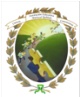 SECRETARIA DE EDUCACION MUNICIPIO DE MEDELLININSTITUCION EDUCATIVA MARISCAL ROBLEDOFORMACIÓN INTEGRAL PARA UNA MEJOR CALIDAD DE VIDATECNOLOGIA E INFORMATICA VALIDACIÓN PATRICIA ZAPATA CGA-F60VERSION: 3SECRETARIA DE EDUCACION MUNICIPIO DE MEDELLININSTITUCION EDUCATIVA MARISCAL ROBLEDOFORMACIÓN INTEGRAL PARA UNA MEJOR CALIDAD DE VIDATECNOLOGIA E INFORMATICA VALIDACIÓN PATRICIA ZAPATA C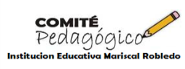 SECRETARIA DE EDUCACION MUNICIPIO DE MEDELLININSTITUCION EDUCATIVA MARISCAL ROBLEDOFORMACIÓN INTEGRAL PARA UNA MEJOR CALIDAD DE VIDATECNOLOGIA E INFORMATICA VALIDACIÓN PATRICIA ZAPATA CFECHA: 23/08/2013FECHA: 23/08/2013PREGUNTAS TIPO 1 – DE SELECCIÓN MULTIPLE CON ÚNICA RESPUESTALas preguntas de este tipo constan de un enunciado y de cuatro posibilidades de respuesta entre las cuales debe escoger la que considere correcta